Working with Microsoft Visio at UCTTable of ContentsWorking with Microsoft Visio at UCT	1Table of Contents	1Standards for documenting process flows at UCT using Visio	2Chart layout	2Topic titles	2Shapes	2Colour	2Connectors	2Fonts	3Using the UCT template for Microsoft Visio 2007, 2010 and 2013	4Background	4Opening and saving the Microsoft Visio template files	4Opening and saving Microsoft Visio 2013 and 2010 template files	4Opening and saving Microsoft Visio 2003 and 2007 template files	4Starting a new drawing based on the template in Visio 2013 and 2010	5Changing the default template folder	5Installing the UCT shortcuts menu	5Starting a new drawing based on the template	6Starting a new drawing based on the template in Visio 2007	7What’s in the UCT Visio template?	8UCT Stencil 2007	8UCT Stencil 2010	9UCT extra buttons toolbar for Visio 2007	12UCT extra buttons toolbar for Visio 2010	8Visio 2007 and 2010 tips and tricks	13Keyboard shortcuts, menu paths and buttons not on the toolbar	13Shape features	13Standards for documenting process flows at UCT using VisioChart layoutWhen using a vertical Cross-Functional Flowchart layout ensure that  you use: a bar at the top to label the different functional areas.a vertical dotted line between functional areas.Use a portrait page orientation with a top-down flow.Background must be white .Process must fit onto one page, if possible, or be split into two or more pages using Off-page reference shapes.Topic titlesOnly use one of the following formats:(The) <Name of Business Process> Process; e.g. The housing application process;(The) Process of <Name of Business Process>; e.g. The process of housing applications.ShapesIn order to maintain consistency, it is recommended that you only use those shapes in the stencil provided by the UCT Visio template. See: What’s in the UCT Visio template? for the default stencil shapes.The following shape standards are applied by using the template: Shape outline line pattern 1, Weight 1, Colour Black.A shadow may be added using the standard: Shadow colour Gray (15), pattern solid (1). Shadows should be used consistently.ColourColour is desirable in the online environment and will be applied in consultation with you when the process flow is published on the web.UCT corporate colours should be used if possible i.e. shades of navy blue and grey.Colour may be used to indicate different types of activity or different business areas.ConnectorsThe following connector formats default when you use the UCT Visio template:Line style: Black, Pattern 1, Weight 1, Style 4, Size medium.Connector lines coming out of decisions should be labelled Yes and No. There is a line stencil on the template to default a Yes or No label coming out of a shape.Note that:Corner rounding is not used.You should never have connecting lines crossing each other.FontsThe following font for shape text defaults in Visio and is used as the UCT standard:Text in shapes:Arial 8 black.Yes and No labels on connector lines should also use this default.Titles:Process title: Arial 14 bold black. Sentence case.Function area title: Arial 12 bold black. Sentence case.Hyperlinks:In shapes that link to other topics, the appropriate part of the text is underlined and formatted Blue (Colour 4).Using the UCT template for Microsoft Visio 2007, 2010 and 2013BackgroundThe Visio 2010 or Visio 2013 installation CDs may be requested or procured from ICTS Acquisitions.Opening and saving the Microsoft Visio template filesThe template files are available on the ICTS web site.In Internet Explorer go to www.icts.uct.ac.za  and choose Technical Writing  Templates and tools.The ICTS – Templates and tools web page opens.In the Templates section click UCT Template for Microsoft Visio.The ICTS – Using the UCT Template for Microsoft Visio web page opens.Open and save the Microsoft Visio template files for the version you are using:Opening and saving Microsoft Visio 2013 and 2010 template filesOpening and saving Microsoft Visio 2003 and 2007 template filesOpening and saving Microsoft Visio 2013 and 2010 template filesIn the ICTS – Using the UCT Template for Microsoft Visio web page.Right-click UCT STENCIL.VSS, and choose Save Target As...The Save As dialog box appears.In the Save in field, browse to: C:\Users\<user name>\Documents\My Shapes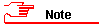 Saving the template in this folder lets Visio find the template when you start a new drawing. Click Save.Repeat steps 4 and 5 to save the following files:Either UCT_TEMPLATE_2013.VSTX, if you are using Visio 2013Or UCT_TEMPLATE_2010.VST, if you are using Visio 2010And UCT Basic Flowchart Shapes_2010.vss, , if you are using Visio 2010And UCTshortcuts.exportedUIThe template files are now saved on your computer and are ready for use.Opening and saving Microsoft Visio 2003 and 2007 template filesIn the ICTS – Using the UCT Template for Microsoft Visio web page.Right-click UCT STENCIL.VSS, and choose Save Target As...The Save As dialog box appears.In the Save in field, browse to C:\Documents and Settings\<YOUR PROFILE NAME >\my documents\my shapes Saving the template in this folder lets Visio find the template when you start a new drawing. Click Save.Repeat steps 4 and 5 to save the following files: UCT_TEMPLATE_2003.VSTCROSS-FUNCTIONAL FLOWCHART SHAPES VERTICAL.VSSThe template files are now saved on your computer and are ready for use.Starting a new drawing based on the template in Visio 2013 and 2010Changing the default template folderInstalling the UCT shortcuts menuStarting a new drawing based on the templateChanging the default template folderYou only need to do this once.In Visio: Either choose File  Options   Advanced.Or choose Open Other Drawings  Options   Advanced.The Advanced options for working with Visio pane appears.In the General section, click File Locations….The File Locations dialog box appears. In the Templates field, click   .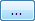 The Choose Folder dialog box appears. Navigate to C:\Documents and Settings\<YOUR PROFILE NAME >\my documents\my shapesClick Select.Click OK.Installing the UCT shortcuts menuIn Visio, choose File  Options   Customize Ribbon.The Visio Options dialog box appears. Choose the Customize Ribbon tab.The Customise the Ribbon pane appears.In the Customise the Ribbon section, click Import/Export… and choose Import customization file.The File Open dialog box appears. Navigate to My Shapes and select UCTshortcuts.exportedUI.Click Open.A Microsoft Office dialog box appears asking if you want to replace existing customisations. Click Yes.The Visio Options dialog box reappears. –	Click OK. The UCT shortcuts menu has been installed for the Visio 2010 or 2013 template, as applicable.Starting a new drawing based on the template in Visio 2013In Visio, choose File    New.The New menu page appears with two main sections FEATURED and CATEGORIES.The FEATURED section displays by default. Starting a new drawing based on the template in Visio 2010In Visio, choose File    New.The Choose a Template menu page appears.Starting a new drawing based on the template in Visio 2007In Visio choose File  New   New Drawing from Template.The New Drawing from Template dialog box appears.Navigate to C:\Documents and Settings\<YOUR PROFILE NAME >\my documents\my shapes and choose UCT_template_2003.Click Open.A new drawing opens based on the selected template.What’s in the UCT Visio template?UCT Stencil 2010 and 2013UCT extra buttons toolbar for Visio 2010UCT Stencil 2007UCT extra buttons toolbar for Visio 2007UCT extra buttons toolbar for Visio 2010 and 2013UCT Stencil 2010 and 2013The UCT Stencil 2010 contains all the items in the UCT Stencil 2007, as well as the Swimlane shown in the table below. The Functional band does not work effectively in Visio 2010, use the Swimlane instead. UCT Stencil 2007UCT extra buttons toolbar for Visio 2007Visio 2007, 2010 and 2013 tips and tricksKeyboard shortcuts, menu paths and buttons not on the toolbarShape featuresKeyboard shortcuts, menu paths and buttons not on the toolbarShape featuresIf you have…then…never used the template beforeSelect CATEGORIES section. In the Other Ways to Get Started section, click New from existing. The CATEGORIES section displays. If you changed the default template folder then, the Visio templates and folders in the My Shapes folder are displayed. Select the UCT_template_2013.vstx.The UCT_template_2013 dialog box appearsClick  Create.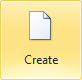 A new drawing opens based on the selected template.recently used the templateIn the FEATURED section, select UCT_template_2013.The UCT_template_2013 dialog box appearsClick  Create. A new drawing opens based on the selected template.If you have…then…never used the template beforeIn the Other Ways to Get Started section, click New from existing. The New from Existing Drawing dialog box appears. Navigate to the My Shapes folder. Select the UCT_template_2010.vst.Click Create New. A new drawing opens based on the selected template.recently used the templateIn the Recently Used Templates section, select UCT_template_2010.Click  Create. A new drawing opens based on the selected template.ButtonNameUsed for…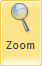 ZoomOpening a dialog box allowing you to zoom in or out by selecting one of many options or defining your percentage and clicking OK. 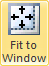 Fit to WindowOpening a window that allows you to view sections of the flowchart. Especially useful for flowcharts that are zoomed out to 100% or greater.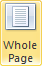 Whole PageOpening a window that displays size and position information for any selected flowchart object e.g. shape, connector, text box.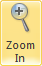 Zoom InZooming in by 25% per click 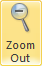 Zoom OutZooming out by 25% per click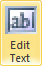 Edit textMaking text in selected shape or text box available for editing.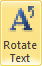 Rotate textRotating selected text by 90 degrees to the right per click.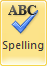 SpellingPerforming a spell check on the document.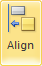 Align shapesOpening the Align Shapes dialog box to align selected shapes (up/down and/or left/right).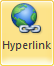 Add hyperlinkOpening the Hyperlink dialog box to add a hyperlink to any selected flowchart object (e.g. shape, connector or text box). 
Note: Enter the appropriate full URL in the Address field, e.g. http://www.uct.ac.za.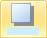 Shadow ColorApplying the shadow colour, style and offset to the selected shape. UCT standards for shadows are:Colour: Grey (15)Pattern: Solid (1)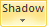 Shadow ColorOpening a drop-down list displaying a range colours and various options for applying shadows to shapes.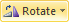 RotateRotating the selected object (shape or connector) to the left or right by 90 degrees or flipping it vertical or horizontal.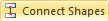 Connect ShapesAutomatically connecting shapes in order of shape selection.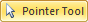 Pointer ToolSelecting, moving and resizing objects.IconUsed for…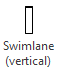 Swimlane (vertical): Used to create a cross-functional flowchart with vertical bands. Use swimlanes to organize a process according to the responsibilities of different functional areas.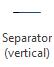 Separator (vertical): Used to create a horizontal separator between phases within a vertical cross-functional flowchart.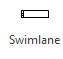 Swimlane (horizontal): Used to create a cross-functional flowchart with horizontal bands. Use swimlanes to organize a process according to the responsibilities of different functional areas.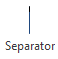 Separator (horizontal): Used to create a vertical separator between phases within a horizontal cross-functional flowchart.IconUsed for...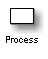 Process: All procedures that are done (mostly) online in an administrative computer system e.g. SAP, PeopleSoft.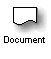 Document: A paper document that is produced as a result of an action or which is forwarded to another person/department as an action in the process.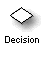 Decision: A question that is asked at a particular point in a process. There must be 2 exits (and no more) from a question i.e. Yes or No. Questions must be phrased to facilitate a Yes or No answer.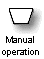 Manual operation: All actions that are carried out (mostly) manually i.e. on paper, via email or verbally.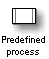 Predefined process: High-level summary of a process i.e. the block can be expanded to see a detailed process.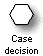 Case decision: An assessment that is made at a particular point in a process, involving the evaluation of a case where there may be multiple exits.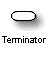 Terminator: Used to indicate where a process can be exited before its logical end point, usually due to a condition that exists or as a result of a question that is asked.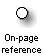 On-page reference: Used (sparingly) to jump into another part of the same or a different process.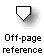 Off-page reference: Used to indicate continuity, this block names the process that is jumped to, or that which has been jumped from.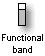 Functional band: Used to create a cross-functional flowchart with vertical bands. Use functional bands to organize steps in a process according to the responsibilities of different functional areas.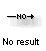 No result: Connector with 'No' text box to be used with decision shape.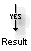 Yes result: Connector with 'Yes' text box to be used with decision shape.ButtonNameUsed for…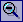 Zoom outZooming out by 25% per click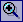 Zoom inZooming in by 25% per click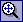 Pan and zoom windowOpening a window that allows you to view sections of the flowchart. Especially useful for flowcharts that are zoomed out to 100% or greater.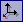 Size and position windowOpening a window that displays size and position information for any selected flowchart object e.g. shape, connector, text box.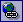 Add hyperlinkAdding a hyperlink to any selected flowchart object (e.g. shape, connector or text box). Enter the appropriate full URL in the address field, e.g. http://www.uct.ac.za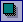 Add shadowAdding a shadow to selected flowchart object. UCT standards for shadows are:Colour: Grey (15)
Pattern: Solid (1)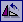 Rotate leftRotating selected flowchart object (shape or connector) to the left by 90 degrees per click.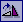 Rotate rightRotating selected flowchart object (shape or connector) to the right by 90 degrees per click.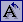 Rotate textRotating selected text by 90 degrees per click.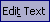 Edit textMaking text in selected shape or text box available for editing.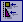 Align shapesAlignment of selected shapes (up/down and/or left/right).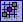 Distribute shapesDistribution of selected shapes (up/down or left/right).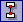 Connect shapesAutomatically connecting shapes in order of shape selection.FunctionWhen to useCTRL + DDuplicate an objectCTRL + ASelect all objects on the diagramShift + Click Select more than one objectArrow keysMove shapes a small amount at a timeCTRL + 1 Pointer Tool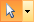 After using one of the other tools (e.g. Text Tool or Connector Tool), click  Pointer Tool or press CTRL + 1 to reinstate normal mouse pointer functionalityCTRL + 2 Text Tool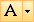 Create a text box or edit text in an object on the drawingCTRL + 3 Connector Tool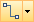 Connect shapes (use as an alternative to the  Connect Shapes button on the UCT Extra buttons toolbar)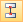 Tools    Add-Ons   Visio Extras   Number ShapesShape numberingFeatureWhen to useDrag shapesDrag shapes from the UCT stencil onto the drawing page, and to a different position on the drawing pageGroup selectDrag around the shapes you wish to select to enable you to perform an operation on more than one shape at one timeGreen drag handlesDrag the green handles to resize shapesBlue connection pointsAttach connectors to the blue “X” connection points. This ensures that when you move a shape, any connector that is correctly joined will move with that that shape